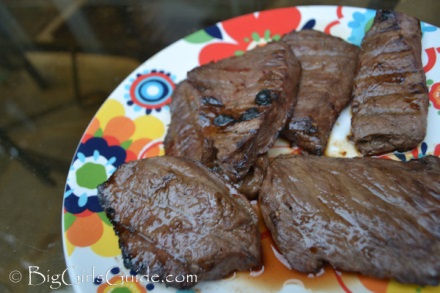 The best venison marinade:2 lb of Venison steaks1 cup of Orange Juice1/4 cup Soy Sauce1 tablespoon of minced garlicPut ingredients in a gallon zip lock bag.Marinade for 24 hours - or overnightGook on grill or frying pan , med rareLet steaks rest 5-10 min prior to eatinghttp://www.superexhausted.com/2014/06/venison-marinade/ ‎